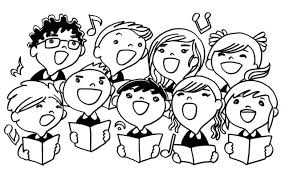 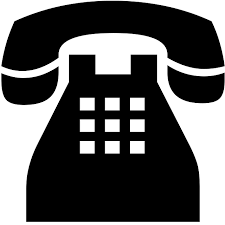 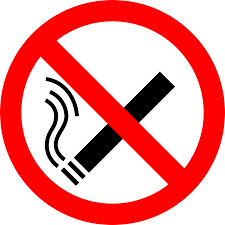 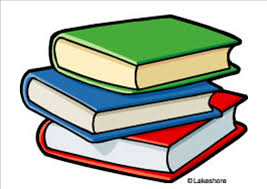 “Together we can”